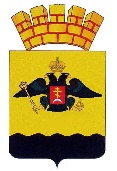 РЕШЕНИЕГОРОДСКОЙ ДУМЫ МУНИЦИПАЛЬНОГО ОБРАЗОВАНИЯГОРОД  НОВОРОССИЙСКот 17 июля 2018 года							                № 311г. НовороссийскО внесении изменений в решение городской Думы муниципального образования город Новороссийск от 26 ноября 2013 года № 357«Об утверждении Порядка использования не по прямому назначению опор наружного освещения, находящихся в муниципальной собственности муниципального образования город Новороссийск» В целях приведения нормативных правовых актов органов местного самоуправления в соответствие действующему законодательству Российской Федерации, в соответствии с Федеральным законом  от 23 июня 2014 года   № 171-ФЗ «О внесении изменений в Земельный кодекс Российской Федерации и отдельные законодательные акты Российской Федерации», руководствуясь Уставом муниципального образования город Новороссийск, городская Дума муниципального образования город Новороссийск                 р е ш и л а:В тексте преамбулы решения городской Думы муниципального образования город Новороссийск от 26 ноября 2013 года № 357 «Об утверждении Порядка использования не по прямому назначению опор наружного освещения, находящихся в муниципальной собственности муниципального образования город Новороссийск» слова «статьями 29 и 30 Земельного кодекса Российской Федерации» заменить словами «Земельным кодексом Российской Федерации».Контроль за выполнением настоящего решения возложить на председателя постоянного комитета городской Думы по муниципальной собственности, земельным отношениям, вопросам торговли и потребительского рынка Ю.А. Андриевского и заместителя главы муниципального образования Д.А. Агапова.Настоящее решение вступает в силу со дня его официального опубликования.Глава муниципального образования	Председатель городской Думыгород Новороссийск_______________       И.А. Дяченко		 _______________     А.В. Шаталов